Hi Year 5,We are so sorry that we didn’t get a chance to have things sorted for you to take home yesterday. Things never quite go to plan do they?  We will be writing to you each week with a newsletter, uploaded onto the website on the Monday of each week, packed with activities for you to complete throughout the whole week. You will be able to choose which activities you do on which day but all the activities must be completed by Friday. It would be beneficial for you to keep to some sort of routine with your school work, so I would recommend that you do a little each day as you have been doing for the past few weeks. Do not leave it all to do on Friday! Please do not think you need to be working all day, a couple of hours a day is plenty as you can also use the opportunity to bake etc at home aswell.  We would also love to see your work so please email Mrs Dunbar with photographs of your wonderful creations; we may also be able to upload them so the class can see!Topic - SpaceThis week we would like you to start making a fact file about Space. Use a variety of media to create your fact file to research and create it. Look at the solar system, the universe or your favourite planet.  You can write, type, draw, collage and paint so have fun!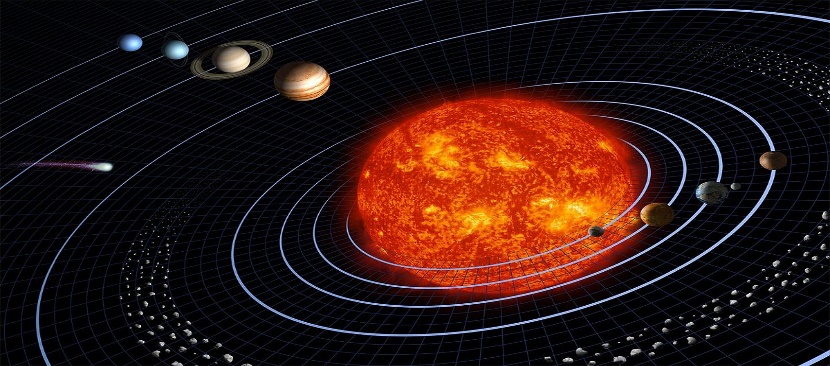 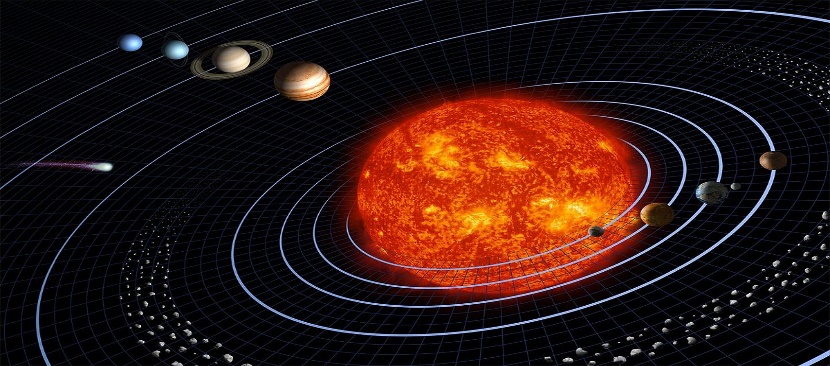 English – Reading Do not forget that you should be reading for at least 20 minutes every day. Ask a member of your family to quiz you about the book, or have a go at writing short summaries of chapters so you are really delving deep into the comprehension of the text, not just reading the words.  If you need a reading book we are trying to get a selection together for your parents to come up to the school to collect a couple for you, please contact Mrs Dunbar.Spelling Please continue to practise the words on the year 5 spelling list which we gave you last term. If there are words you are unsure of, look them up in the dictionary. You could choose a word for the day from the list and see how many times you can use it.Maths - Angles This week we will be looking at angles. I have given you two different activities, please choose the one which best matches your ability. There are two PowerPoints on the website, one for measuring for the main activity and a PowerPoint for missing angles in triangles for the challenge activity. Don’t forget to use Activelearn. 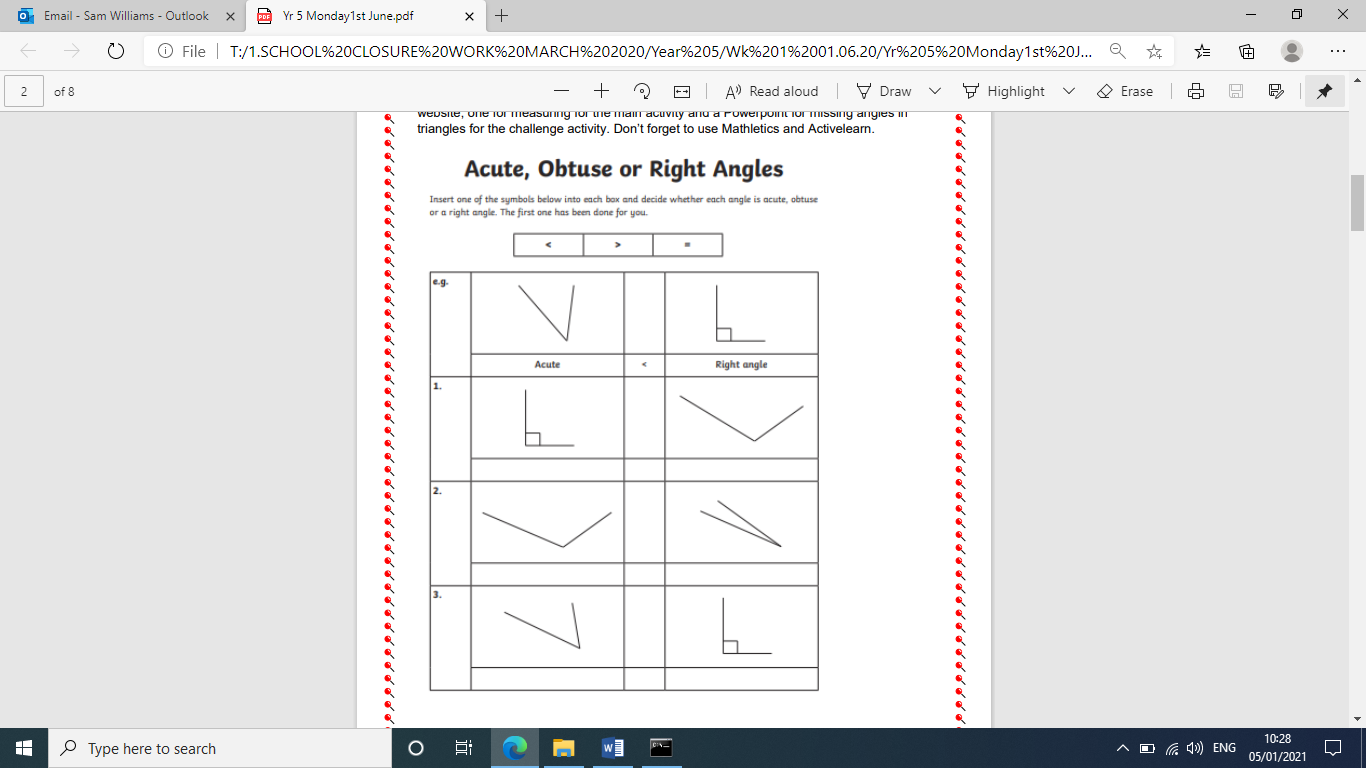 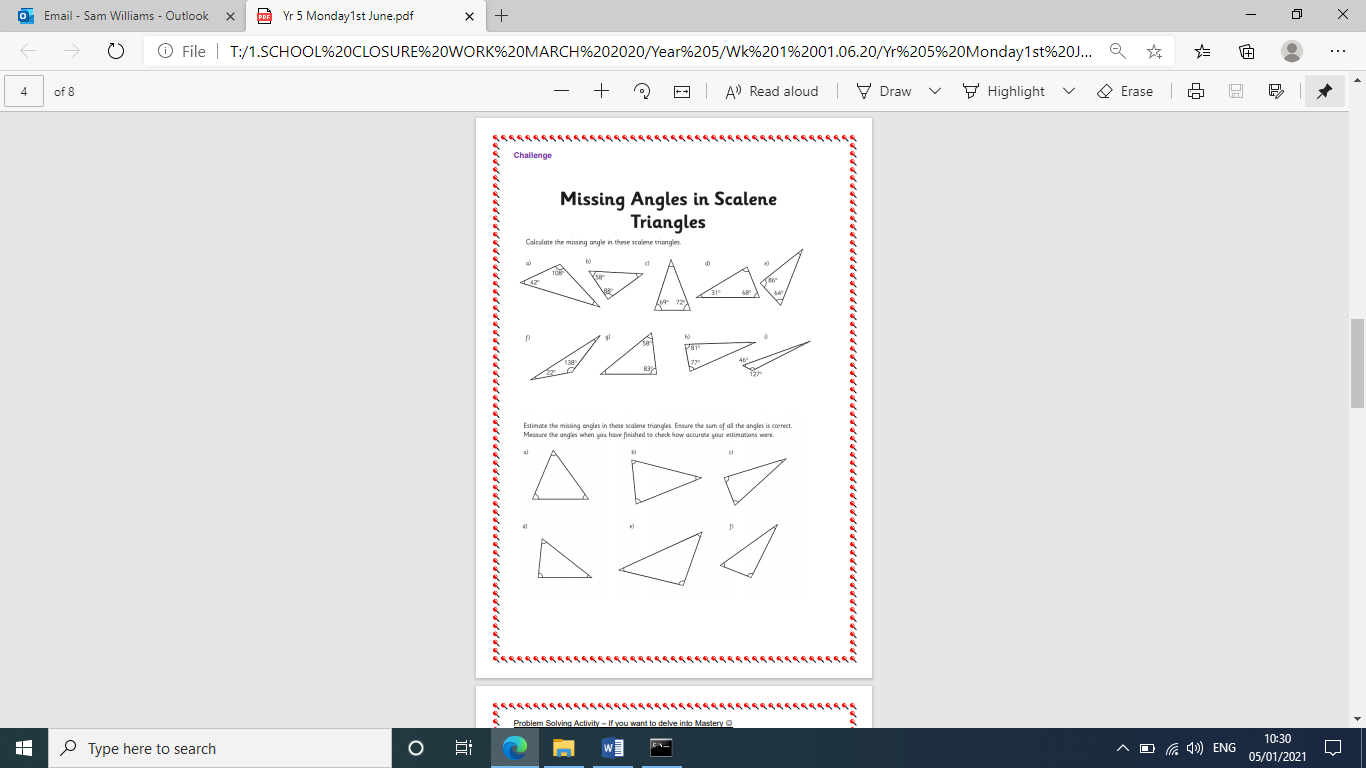 Challenge Problem Solving Activity – If you want to delve into Mastery Lots of people like to use an analogue clock or watch instead of digital ones. ('Analogue' for our use, means that it is not digital and has a round face with two hands and twelve numbers!) Well, there are some fascinating ideas. I have a clock in which the hands go around anticlockwise and so do the numbers! There are so many designs, perhaps you've seen some and have been fascinated by them. I was wondering about different shaped hands. How about a pair of square hands, but we will tilt each hand 45 degrees so that the corner points and the opposite corner is in the centre. I've tried drawing some of these ideas. (However, I have not allowed the hour hand to move and the hour is 12, it's only the minute hand that's moving at the moment!). To help to understand the pictures I placed a little dot where the hands are pointing. So at 12 o'clock it would look like this:- Every ten minutes later (Remember that I'm not allowing the hour h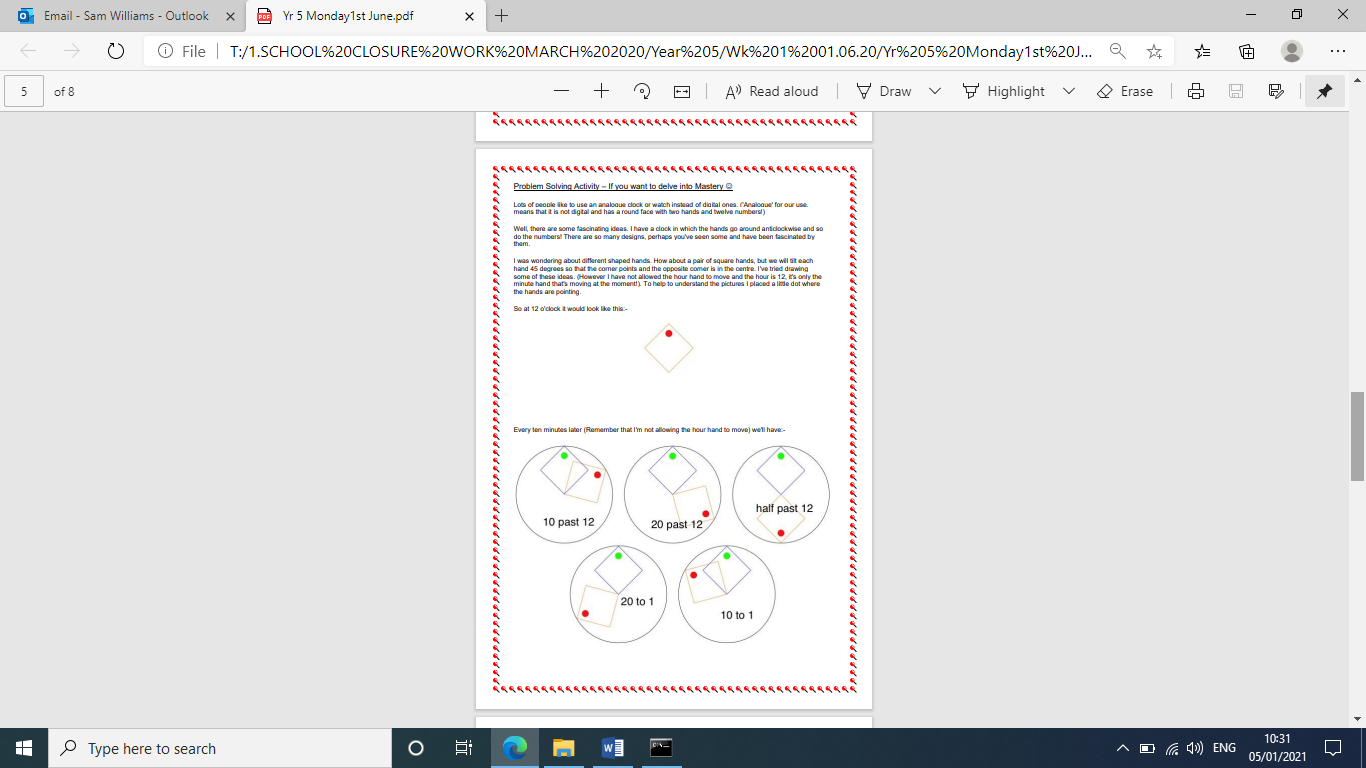 I like the overlap shapes that have been formed. You could try this with paper squares and a pin stuck very, very close to the corner that's pretending to be the middle of the clock face. Until next Monday, take care, Mrs Dinham& Mrs Williams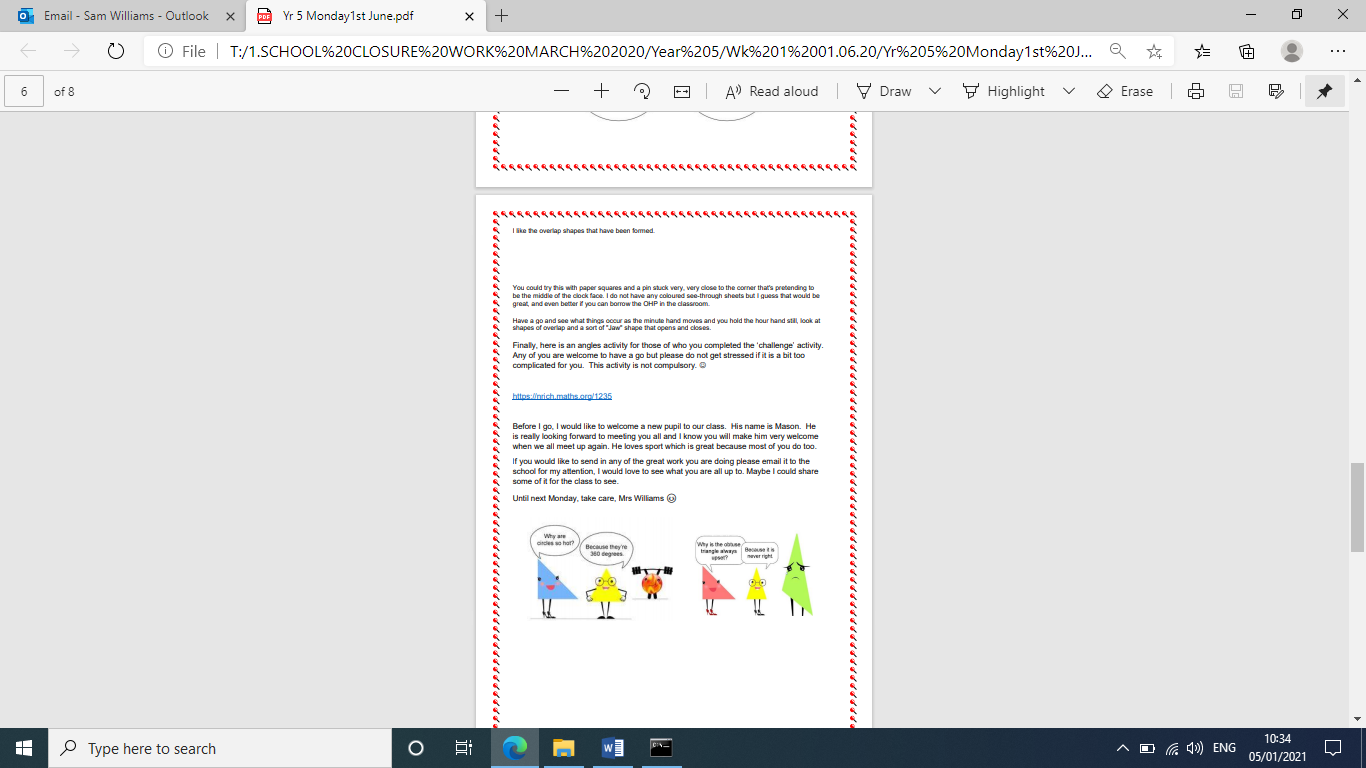 